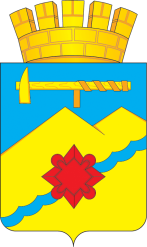 АДМИНИСТРАЦИЯ МУНИЦИПАЛЬНОГО ОБРАЗОВАНИЯГОРОД МЕДНОГОРСК ОРЕНБУРГСКОЙ ОБЛАСТИПОСТАНОВЛЕНИЕ__________________________________________________________________О  начале приема предложений от населения о предлагаемыхмероприятиях на общественной территорииРуководствуясь Федеральным законом от 06.10.2003 № 131-ФЗ  «Об общих принципах организации местного самоуправления в Российской Федерации», на основании постановления Правительства Российской Федерации «Об утверждении правил предоставления средств государственной поддержки из федерального бюджета бюджетам субъектов Российской Федерации для поощрения муниципальных образований – победителей всероссийского конкурса лучших проектов создания комфортной городской среды» от 07.03.2018 № 237,  на основании статей 7, 45, 49 Устава муниципального образования г.Медногорск, учитывая протокол заседания общественной комиссии № 01/01 от 09.03.2021г:1. Объявить о начале приёма предложений от населения по мероприятиям, которые целесообразно реализовать на выбранной территории, и об обсуждении с населением предлагаемых мероприятий и функций общественной территории, в рамках реализации проекта создания комфортной городской среды для участия во Всероссийском конкурсе лучших проектов создания комфортной городской среды. 2. Заместителю главы муниципального образования – руководителю аппарата администрации города Сердюку И.М. обеспечить опубликование настоящего постановления в городской газете "Медногорский рабочий" и разместить на официальном сайте администрации муниципального образования город Медногорск www. gorodmednogorsk.ru в сети Интернет.3. Приём предложений и обсуждений провести с 11.03.2021г. по 25.03.2021г. включительно.  Установить, что предложения в произвольной форме  предоставляются на бумажном носителе по адресу: 462274, город Медногорск, улица Советская, дом 37, кабинет 402, в рабочие дни с 9.00 до 13.00 и с 14.00 до 16.30, либо в виде электронного документа на адрес электронной почты mo@mail.orb.ru5. Контроль за исполнением данного постановления возложить на первого заместителя главы муниципального образования город Медногорск Подшибякина О.Л.6. Постановление вступает в силу со дня его подписания.
Глава города                                                                       А.В. НижегородовКому: горпрокурору, Подшибякину О.Л., Пикуля А.П., Никитиной И.В., МКУ «УГКР и ЖКХ», отделу бухгалтерского учета и отчетности, юридическому отделу администрации города, редакции газеты «Медногорский рабочий»09.03.2021№ 265-па